Shapes									12th May 2020Hello, how are you? It’s time for English now.Look at the poster.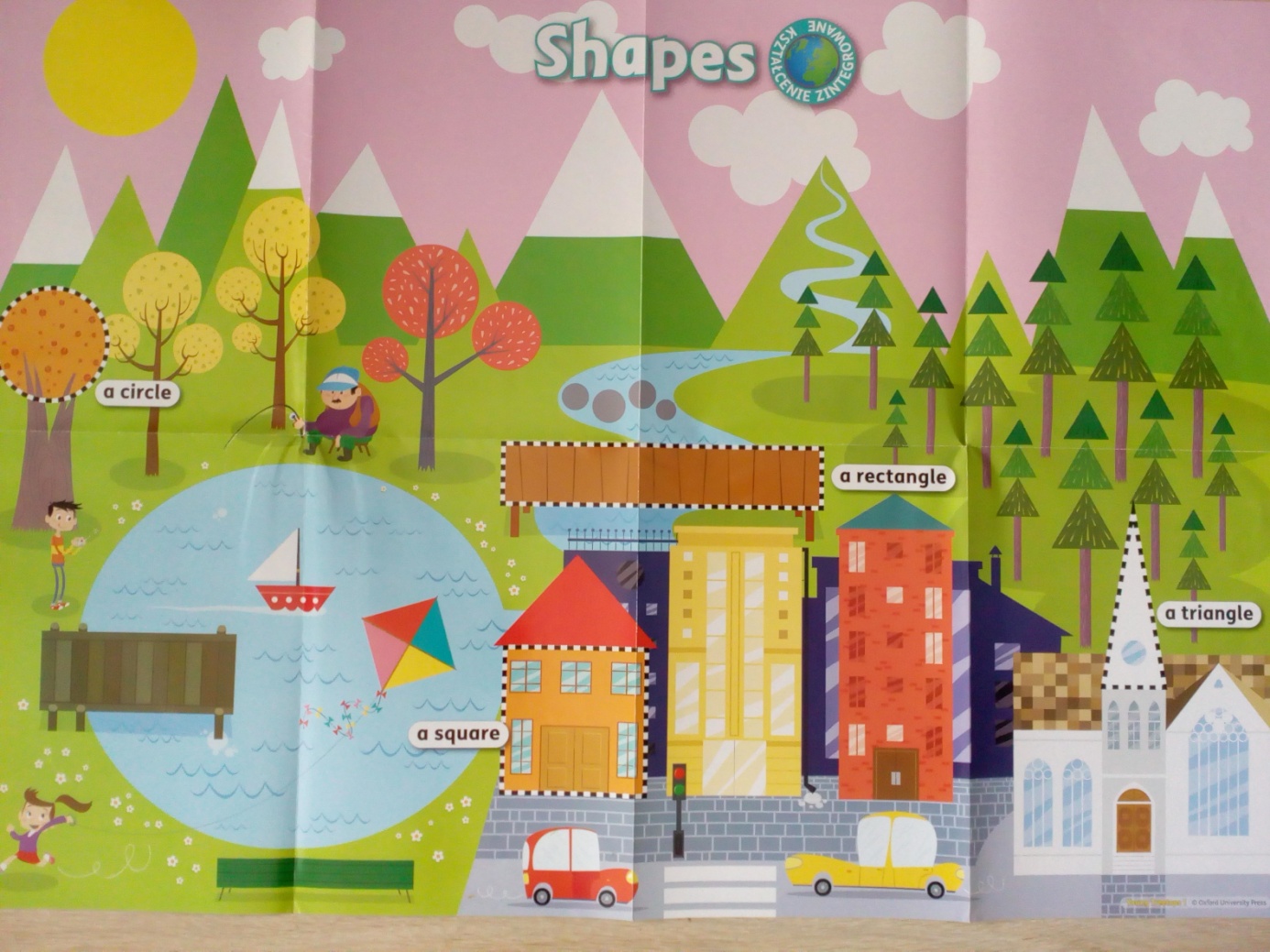 What shapes can you see?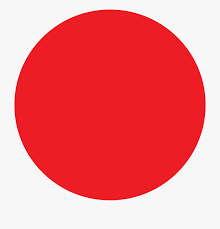 A circle 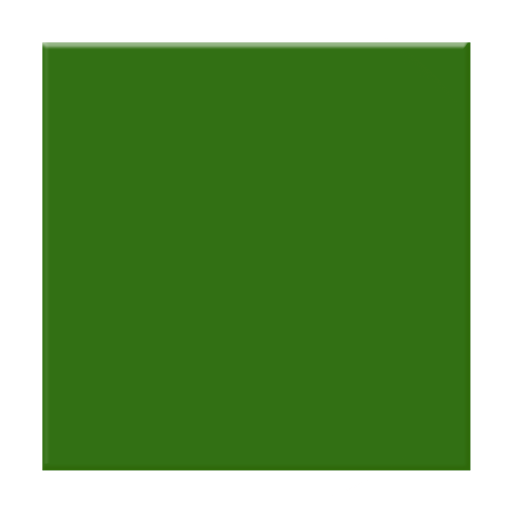 A square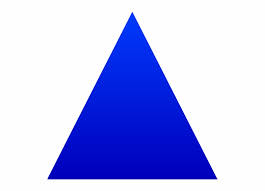 A triangle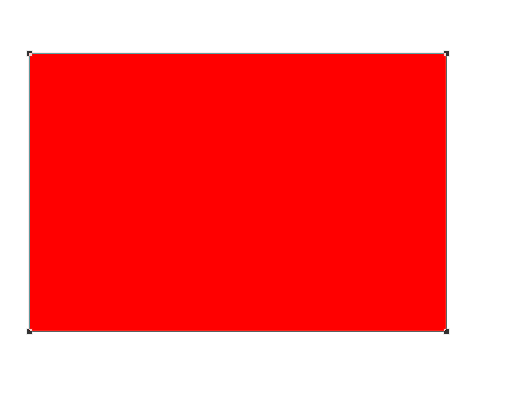 A rectangleThere are other shapes ...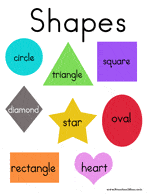  Wytnij z kolorowego papieru różne figury i stwórz interesujące postaci. (Przykłady zamieszczone poniżej.)Posłuchaj piosenek o figurach geometrycznych:https://www.youtube.com/watch?v=w6eTDfkvPmohttps://www.youtube.com/watch?v=TJhfl5vdxp4https://www.youtube.com/watch?v=AnoNb2OMQ6s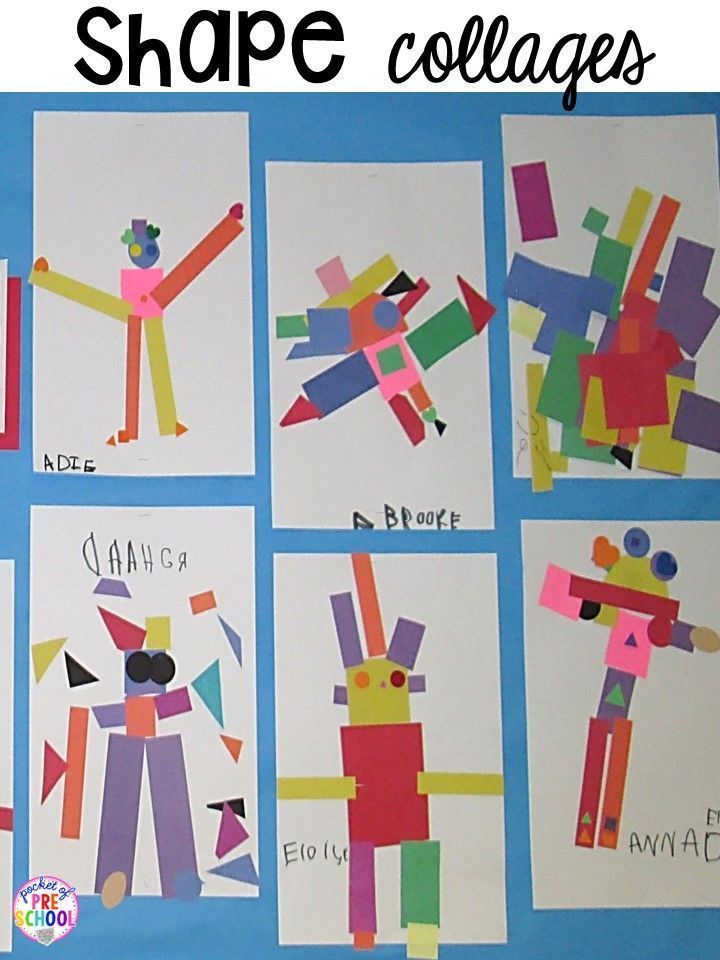 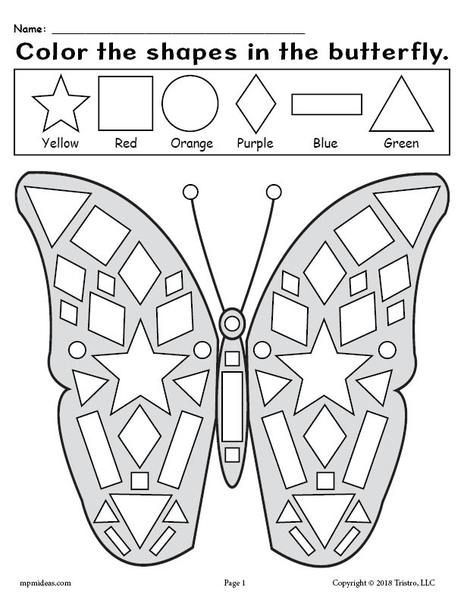 Pokoloruj figury wewnątrz motyla.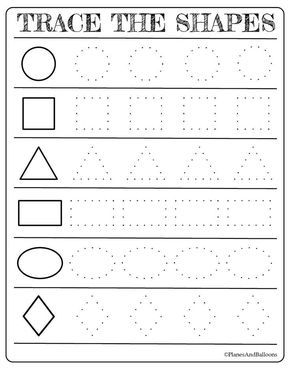 Poćwicz rysowanie figur.Good luck!